Fecha y FirmaDestino:Cátedra DAM - Escola Tècnica Superior d’Enginyeria, Departament d’Enginyeria Química, Av. de la Universitat, s/n, 46100    Burjassot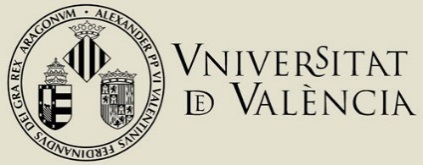 ANEXO IIExp.1DATOS IDENTIFICATIVOSDATOS IDENTIFICATIVOSDATOS IDENTIFICATIVOSDATOS IDENTIFICATIVOSNombre y ApellidosNombre y ApellidosDirecciónDirecciónE-mailE-mailTeléfonoCon la solicitud, se deberá presentar la siguiente documentación:a. Copia digital en formato pdf del trabajo.b. Certificado de la nota obtenida en su defensa (no obligatorio para estudiantes de la Universitat de València, aunque recomendable).Con la solicitud, se deberá presentar la siguiente documentación:a. Copia digital en formato pdf del trabajo.b. Certificado de la nota obtenida en su defensa (no obligatorio para estudiantes de la Universitat de València, aunque recomendable).Con la solicitud, se deberá presentar la siguiente documentación:a. Copia digital en formato pdf del trabajo.b. Certificado de la nota obtenida en su defensa (no obligatorio para estudiantes de la Universitat de València, aunque recomendable).Con la solicitud, se deberá presentar la siguiente documentación:a. Copia digital en formato pdf del trabajo.b. Certificado de la nota obtenida en su defensa (no obligatorio para estudiantes de la Universitat de València, aunque recomendable).Con la solicitud, se deberá presentar la siguiente documentación:a. Copia digital en formato pdf del trabajo.b. Certificado de la nota obtenida en su defensa (no obligatorio para estudiantes de la Universitat de València, aunque recomendable).2LOPDLos datos personales suministrados en esta convocatoria se incorporarán a los sistemas de información de la Universitat de València que procedan con el fin de gestionar y tramitar las solicitudes en conformidad con lo establecido en la Ley 38/2003 de 17 de noviembre General de Subvenciones.Las personas que proporcionan sus datos tienen derecho a solicitar al responsable del tratamiento el acceso a sus datos personales, y su rectificación o supresión, o la limitación de su tratamiento, o a oponerse al mismo, así como el derecho a la portabilidad de los datos. Las personas interesadas podrán ejercer sus derechos mediante el envío de un correo electrónico dirigido a uvcatedres@uv.es desde direcciones oficiales de la Universitat de València, o bien mediante escrito acompañado de copia de un documento de identidad y, en su caso, documentación acreditativa de la solicitud, dirigido al Delegado de Protección de Datos de la Universitat de València,Ed. Rectorado, Av. Blasco Ibáñez, 13, València, 46010,lopd@uv.esPara más información respecto del tratamiento pueden consultarse las Bases de la V Edición del premio al mejor Trabajo Fin de Máster sobre Gestión Integral y Recuperación de Recursos del Agua Residual de la Cátedra DAM.Los datos personales suministrados en esta convocatoria se incorporarán a los sistemas de información de la Universitat de València que procedan con el fin de gestionar y tramitar las solicitudes en conformidad con lo establecido en la Ley 38/2003 de 17 de noviembre General de Subvenciones.Las personas que proporcionan sus datos tienen derecho a solicitar al responsable del tratamiento el acceso a sus datos personales, y su rectificación o supresión, o la limitación de su tratamiento, o a oponerse al mismo, así como el derecho a la portabilidad de los datos. Las personas interesadas podrán ejercer sus derechos mediante el envío de un correo electrónico dirigido a uvcatedres@uv.es desde direcciones oficiales de la Universitat de València, o bien mediante escrito acompañado de copia de un documento de identidad y, en su caso, documentación acreditativa de la solicitud, dirigido al Delegado de Protección de Datos de la Universitat de València,Ed. Rectorado, Av. Blasco Ibáñez, 13, València, 46010,lopd@uv.esPara más información respecto del tratamiento pueden consultarse las Bases de la V Edición del premio al mejor Trabajo Fin de Máster sobre Gestión Integral y Recuperación de Recursos del Agua Residual de la Cátedra DAM.